LISTA DE VERIFICACIÓNLISTA DE VERIFICACIÓNLISTA DE VERIFICACIÓNLISTA DE VERIFICACIÓNLISTA DE VERIFICACIÓNLISTA DE VERIFICACIÓNLISTA DE VERIFICACIÓNInstructor: Instructor: XXXXXXXXXXXXXXXCursoCursoElectrólisis y pilas Electrólisis y pilas LugarXXXXXXFechasFechasXXXXXXXXXXXXXXXNo. de participantesNo. de participantesNo. de participantes2Horario3:00 pm a 5:00 pm3:00 pm a 5:00 pmEntregadoEntregadoDISPOSICIÓN DE LA SALADISPOSICIÓN DE LA SALADISPOSICIÓN DE LA SALADISPOSICIÓN DE LA SALADISPOSICIÓN DE LA SALAEntregadoEntregadoDISPOSICIÓN DE LA SALADISPOSICIÓN DE LA SALADISPOSICIÓN DE LA SALADISPOSICIÓN DE LA SALADISPOSICIÓN DE LA SALAPPMobiliario en dos columnasMobiliario en dos columnasMobiliario en dos columnas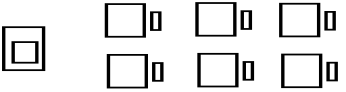 PPMobiliario en dos columnasMobiliario en dos columnasMobiliario en dos columnasPPMobiliario en dos columnasMobiliario en dos columnasMobiliario en dos columnas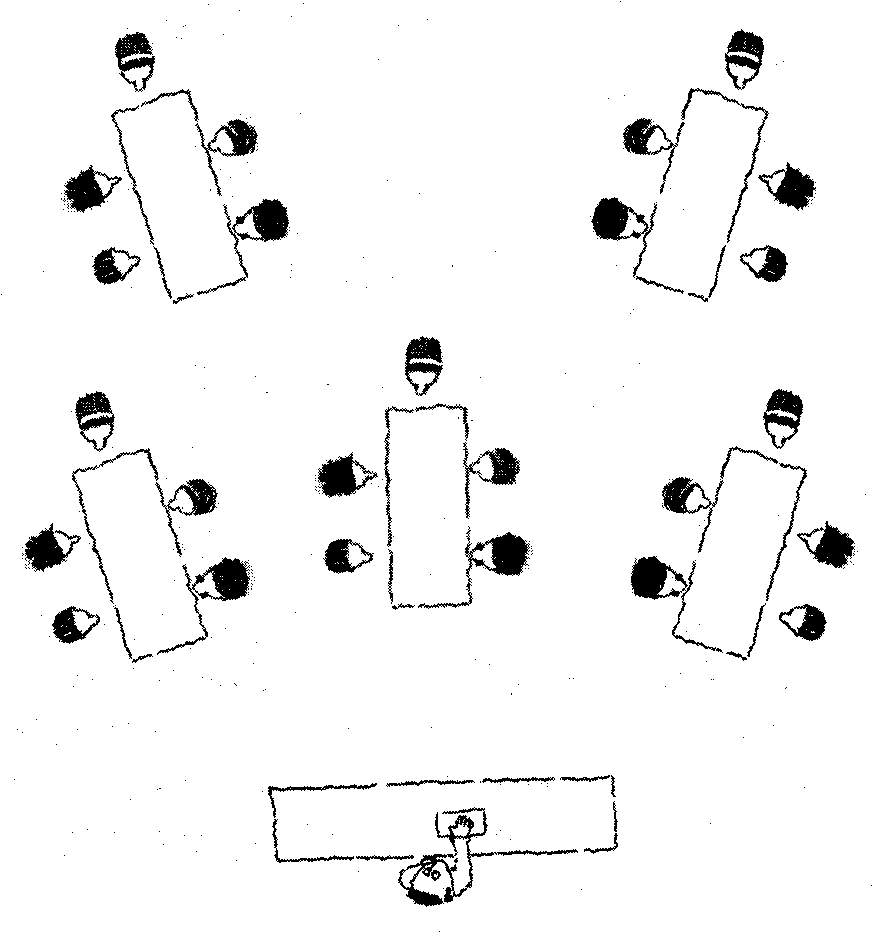 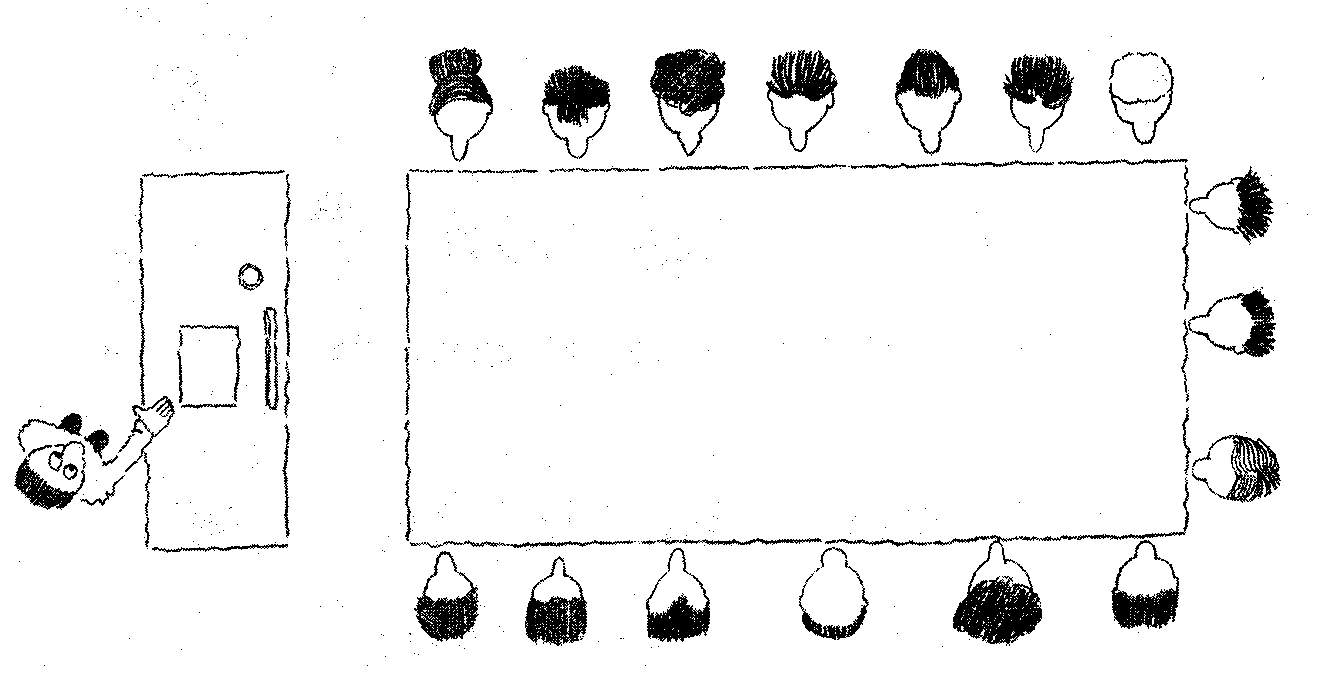 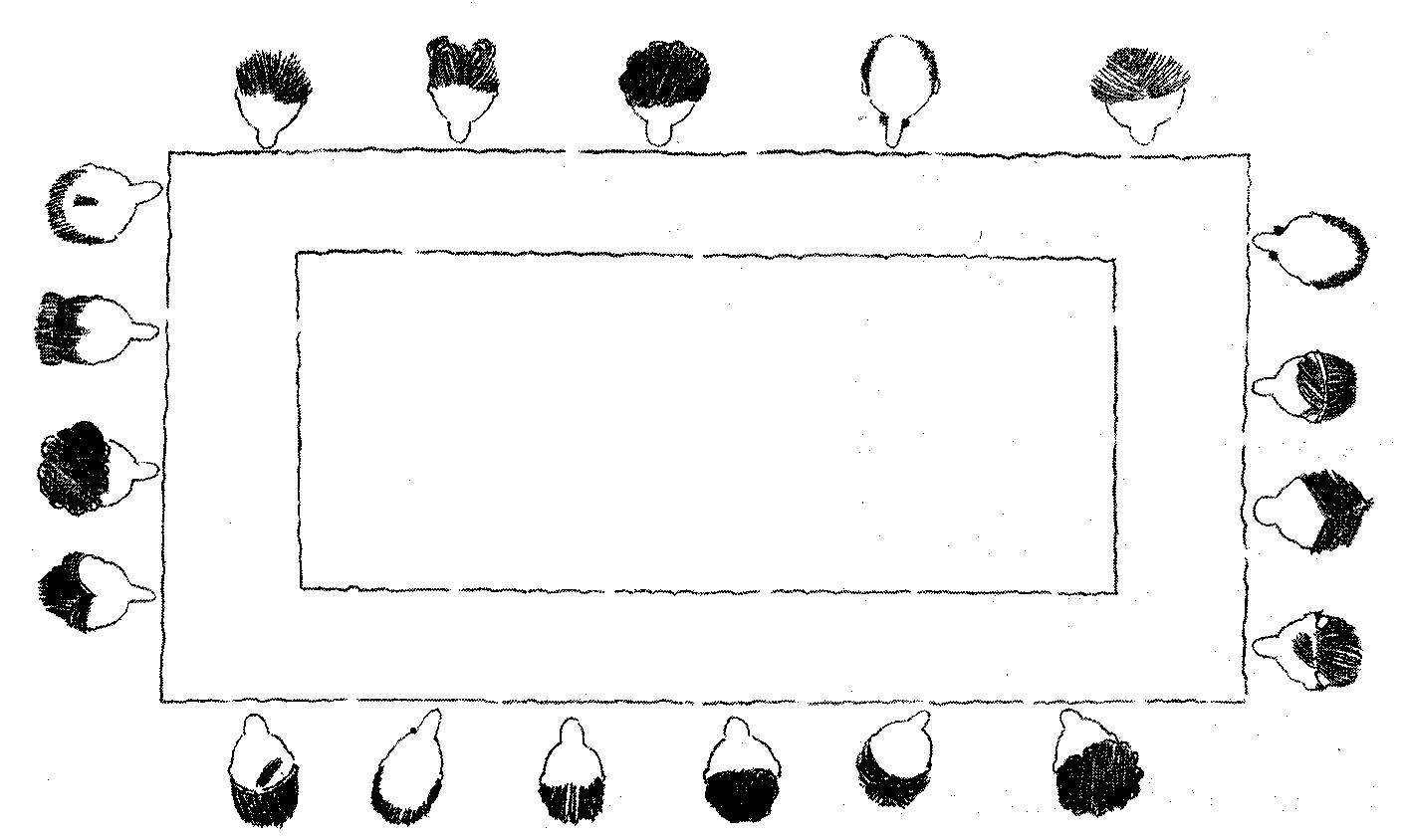 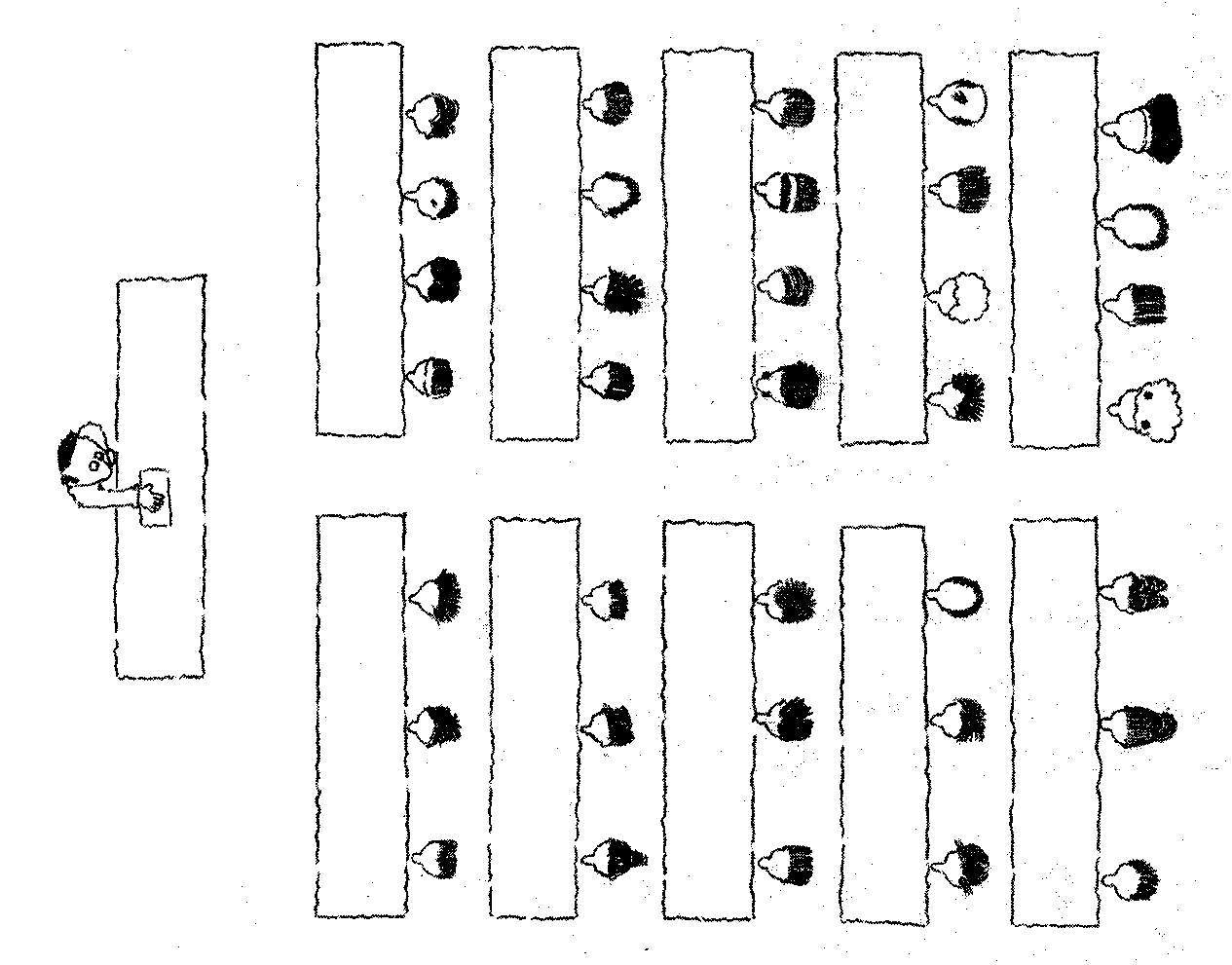 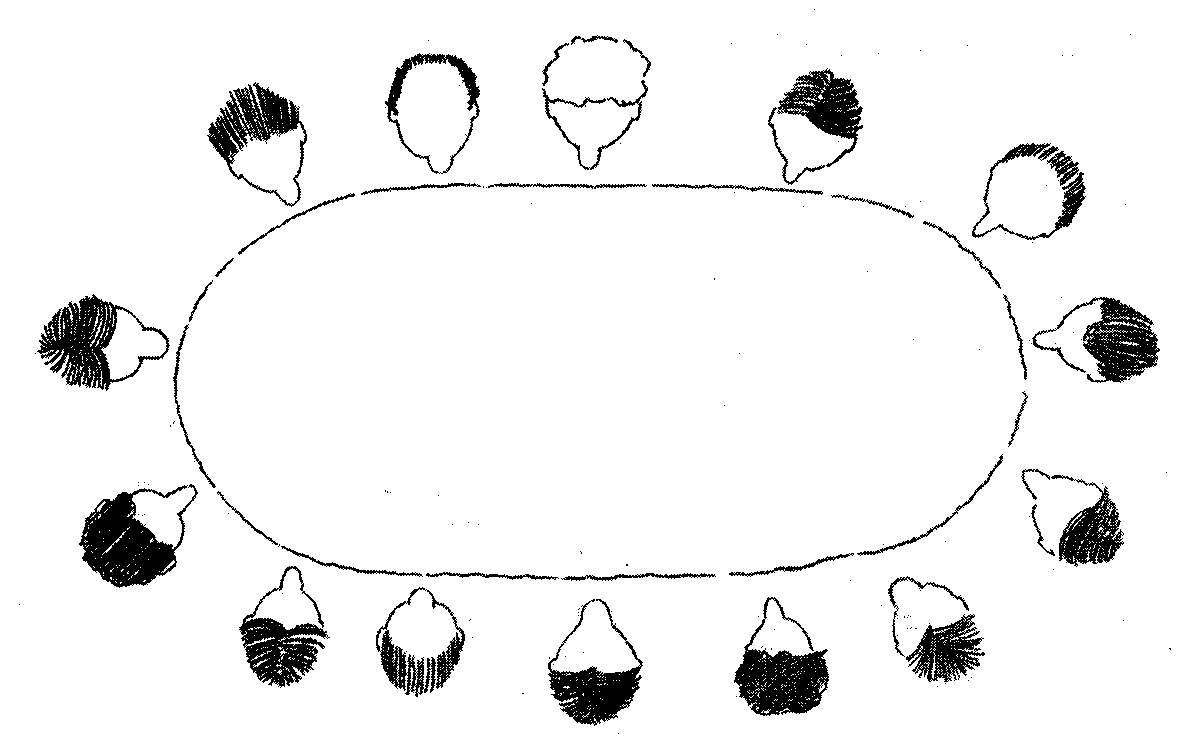 Cantidad EntregadoMATERIALMATERIALMATERIALOBSERVACIONESOBSERVACIONES1pelota suavepelota suavepelota suave1extensión eléctricaextensión eléctricaextensión eléctrica1proyectorproyectorproyector1computadoracomputadoracomputadora3papel bondpapel bondpapel bond1cinta para pegarcinta para pegarcinta para pegar1plumónplumónplumón3cuestionarios diagnósticoscuestionarios diagnósticoscuestionarios diagnósticos3vasos vasos vasos 1botella de aguabotella de aguabotella de agua1kgde salde salde sal6caimanescaimanescaimanes3plomadasplomadasplomadas3clavosclavosclavos1.5 mtscable de buscable de buscable de bus3batas de laboratoriobatas de laboratoriobatas de laboratorio1pila de 1.5 voltspila de 1.5 voltspila de 1.5 volts2pila de 9 voltspila de 9 voltspila de 9 volts1cucharacucharacuchara3pruebas sumativaspruebas sumativaspruebas sumativas6hojas blancashojas blancashojas blancas3plumasplumasplumas3evaluaciones de satisfacciónevaluaciones de satisfacciónevaluaciones de satisfacción1lista de cotejo prueba sumativalista de cotejo prueba sumativalista de cotejo prueba sumativa